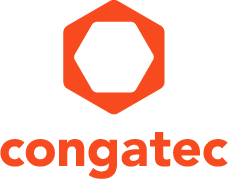 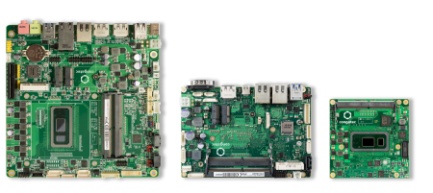 Text and photograph available at: https://www.congatec.com/en/congatec/press-releases.html 
Press release康佳特推出基于第八代英特尔® 酷睿™ 移动处理器的嵌入式产品搭载商用BGA处理器的
高品质嵌入式板开启新应用领域支持快速入市战略Deggendorf/Nuremberg, Germany, 26 February 2019  * * *  提供标准和定制化嵌入式计算机主板与模块的领导厂商-德国康佳特科技，在2019纽伦堡嵌入式展中首先全球推出基于全新第八 英特尔® 酷睿™ 移动式处理器 (代号名: Whiskey Lake)的嵌入式板卡与模块，包含COM Express Type6 Compact 计算机模块，3.5”单板和Thin Mini-ITX主板。该系列产品皆搭载商用级别英特尔酷睿i7-8565U处理器，为该款全新处理器的先锋，适用于恶劣和空间受限环境。OEM客户可在非常早期阶段就取得高阶BGA处理器的应用技术，并把握率先进入市场的机会。产业终端客户可立即获益于比前一代U系列处理器高达40%的性能提升，且内核由2扩展到4，以及整体改进的微架构支持。            德国康佳特市场营销总监 Christian Eder 解释到 “ 康佳特致力于简化嵌入式计算技术的应用，这就是为什么我们推出基于商用BGA版本-第八代英特尔酷睿处理器的计算机模块，3.5”单板和Thin Mini-ITX主板。这有助于希望尽快使用最新处理器技术的OEM厂商，特别是在供货周期较短的超高移动性能等级处理器，OEM厂商总是在寻找可替换的嵌入式计算机平台，例如，使用最新性能等级启用闭环制造。我们搭载商用级别移动BGA处理器的全新嵌入式板正可满足这个需求。”                  新处理器是开发新一代微架构嵌入式版本的主要来源，他们比嵌入式版本更早问世。与嵌入式版本相比，商用级别BGA处理器主要缺少长期供货支持，但这对嵌入式高性能竞赛来说并不重要，OEM客户能满足商用级别的支持但却需要坚固嵌入式规格尺寸，最适合采用这一系列包含3.5” 单板，Thin Mini-ITX主板，和COM Express Type6 模块的嵌入式产品，因为他们结合了商用BGA处理器与坚固的板卡和模块。对于想要在批量生产中使用嵌入式版本的供应商也可以从中获益，因为嵌入式板卡供应商提供的相同APIs，他们可以比以前更早地在适当的平台上测试其应用程序。详细功能特色                 该嵌入式conga-JC370 3.5”单板，conga-IC370 Thin Mini-ITX主板和conga-TC370 COM Express Type6 模块，皆搭载1.8 GHz 四核 英特尔® 酷睿™ i7-8565U 移动式处理器，与前一代U系列处理器相比，提升40%性能表现，内核从2扩展到4，并且改进微架构。内存设计与此性能提升相匹配: 两个DDR4 SODIMM插槽，最高可达2400 MT/s，总共64GB内存支持。首次支持原生USB3.1 Gen.2。这种USB SuperSpeed+ 接口可支持传输高达10 Gbps或1.25 GByte，使摄像头到显示频端的未压缩UHD视频传输成为可能。全新conga-JC370透过USB-C连接器达到此性能表现，可同时支持1个DisplayPort++和供外围设备使用的电源，因此可透过单一电缆连接视频，触控和电源。COM Express 模块支持载板上提供的所有功能。进一步的接口取决于不同规格尺寸，但都支持多达3个独立UHD显示频 (60Hz, 4096x2304分辨率) ，以及2个千兆以太网 (其中一个具备TSN支持)。该全新单板与模块以商用15W TDP提供这些功能或更多接口，且可从10W(800 MHz)扩展到25W (在Turbo Boost 模式下达到最多4.6 GHz)全新conga-JC370 3.5” 单板详情, 请拜访: https://www.congatec.com/en/products/35-sbc/conga-jc370.html 全新conga-IC370 Thin Mini-ITX主板详情, 请拜访:
https://www.congatec.com/en/products/mini-itx-single-board-computer/conga-ic370.html 全新conga-TC370 COM Express Type6 计算机模块详情, 请拜访: https://www.congatec.com/en/products/com-express-type-6/conga-tc370.html关于康佳特
德国康佳特科技,英特尔智能系统联盟 Associate 成员，总公司位于德国Deggendorf，为标准嵌入式计算机模块 Qseven, COMExpress,SMARC的领导供应商，且提供单板计算机及EDMS定制设计服务。康佳特产品可广泛使用于工业及应用，例如工业化控制，医疗科技，车载，航天电子及运输…等。公司的核心及关键技术包含了独特并丰富的BIOS功能，全面的驱动程序及板卡的软件支持套件。用户在他们终端产品设计过程，通过康佳特延展的产品生命周期管理及特出的现代质量标准获得支持。自2004年12月成立以来, 康佳特已成为全球认可和值得信赖的嵌入式计算机模块解决方案的专家和合作伙伴。目前康佳特在美国，台湾，日本，澳大利亚，捷克和中国设有分公司。更多信息请上我们官方网站www.congatec.cn关注康佳特官方微信: congatec, 关注康佳特官方微博＠康佳特科技* * * Intel and Intel Core are registered trademarks of Intel Corporation in the U.S. and other countries.读者查询: 媒体联系:德国康佳特科技德国康佳特科技Nick Lin 林忠义Crysta Lee 李佳纯电话: +86-21-60255862电话: +86-21-60255862x660sales-asia@congatec.comwww.congatec.cn crysta.lee@congatec.comwww.congatec.cn